Информационная карта развития сети образовательных организаций муниципального района Туймазинский район Республики БашкортостанОсновные показатели деятельности образовательных организацийДинамика изменения успеваемости и качества знаний обучающихся МР Туймазинский район РБСравнительный анализ результатов единого государственного экзамена в 2018 годуУдельный вес лиц, сдавших единый государственный экзамен, от числа выпускников, участвовавших в ЕГЭ Таблица успешности по результатам ГИА-11 в 2018 годуРезультаты государственной итоговой аттестации по образовательным программам основного общего образования в форме ОГЭТаблица успешности по результатам ГИА – 9 в 2018 году ** В таблице представлены ОО, в которых процент участников ОГЭ от общего числа выпускников составляет 80% и болееТаблица успешности по результатам ГИА – 9 в 2018 году ** В таблице представлены ОО, в которых процент участников ОГЭ от общего числа выпускников ниже 80% Инновационная  деятельность в образовательных организациях Инновационная методическая инфраструктура, созданная в образовательном пространстве нашего  муниципалитета, является наиболее  действенным механизмом  обобщения и распространения передового педагогического опыта. Опорные методические площадки являются базой по организации методического сопровождения педагогов образовательных организаций г. Туймазы и Туймазинского района по вопросам, представляющим ценный опыт творческой инновационной работы.  В 2017-2018 учебном году функционировало 30 опорно -  методических  площадок: 21 площадка муниципального, 7 - республиканского и 2 площадки - федерального уровня (в МБОУ СОШ №7 г. Туймазы, руководитель Михеев А.В.,  и в МБОУ СОШ д. Нуркеево,  руководитель Ситдикова Ф.М). Из 30 методическая площадок  26 работают – на базе школ и 4 площадки  в дошкольных учреждениях – МАДОУ дет/сад № 24  и №25 г. Туймазы, МБДОУ детский сад № 4 с. Кандры и МАДОУ детский сад №4 с. Серафимовский.Инновационная деятельность в образовательных организацияхСравнительный анализ результативности образовательной деятельности по итогам 2017 – 2018 учебного года в разрезе общеобразовательных учреждений/внешняя независимая оценка качества образования/Реализация федерального государственного образовательного стандарта Результаты Всероссийских проверочных работ учащихся 4-х классов Мониторинг качества образовательных достижений учащихся 1-3 классов по результатам муниципальной диагностикиПриложение № 11.Результативность образовательной деятельности, освоение обучающимися государственных образовательных стандартовПриложение №22. Создание условий для осуществления образовательного процесса, отвечающего современным требованиямПриложение №33. Результативность работы с одаренными детьмиПриложение №44. Уровень обобщения и представления педагогического опыта, результатов научно-методической, инновационной деятельности педагогов общеобразовательного учреждения (совершенствование и развитие кадрового потенциала)Приложение №55.Создание условий для сохранения и укрепления здоровья, всестороннего развития, воспитания и социализации обучающихсяПриложение № 66. Эффективность реализации государственно-общественного характера управления общеобразовательным учреждениемОбщий рейтинг общеобразовательных организаций по сумме баллов итоговых показателей 2017-2018 учебного годаИндикативная оценка показателей эффективности деятельности общеобразовательных учреждений и контроля качества образования в муниципальном районе Туймазинский район Республики БашкортостанОбщие положения1.1. Настоящие показатели и индикаторы разработаны с целью создания унифицированной системы и последующего использования при осуществлении контроля качества образования, развития системы форм оценки качества образования и выявление конкретных результатов деятельности общеобразовательных учреждений муниципального района Туймазинский район Республики Башкортостан.1.2. Формирование системы по определению результатов деятельности общеобразовательных учреждений муниципального района Туймазинский район Республики Башкортостан по показателям и индикаторам качества образования необходимо для дифференцированного анализа результатов деятельности общеобразовательных учреждений.1.3. Основными принципами выбора показателей и индикаторов для оценки результатов деятельности общеобразовательных учреждений стали инструментальность, технологичность, оптимальность использования первичных данных, сопоставимость показателей качества общеобразовательных учреждений на муниципальном и республиканском уровне.2. Показатели качества образования при определении результатов деятельности общеобразовательных учреждений2.1. Показатели качества образования должны рассматриваться во взаимосвязи, так как при оценке результатов деятельности общеобразовательного учреждения будет устанавливаться влияние показателей друг на друга. Оценка по предложенным показателям определит в целом уровень и динамику достижений результатов деятельности общеобразовательного учреждения.3. Состав индикаторов к показателям определения результатов деятельности общеобразовательных учреждений3.1. Индикаторы выступают в качестве инструмента, призванного наполнить содержанием оценку и обеспечить измерение уровня достижений результатов деятельности общеобразовательного учреждения. 3.2. Индикаторы  представлены набором показателей, количественный расчет которых  формируется в рамках муниципального и республиканского мониторинга качества образования.3.3. Индикаторы  представлены набором расчетных показателей, источником расчета которых являются данные статистики.3.4. Состав индикаторов к показателям оценки результатов деятельности общеобразовательных учреждений:4. Заключительные положения4.1. Настоящие показатели и индикаторы используются в ходе плановых и внеплановых выездных проверок специалистами Управления образования муниципального района Туймазинский район Республики Башкортостан, по результатам текущего мониторинга участия в мероприятиях различного уровня  при определении результатов деятельности общеобразовательных учреждений, осуществлении контроля качества образования и являются основанием для дифференцированного анализа деятельности и рейтинговой оценки общеобразовательных учреждений по итогам учебного года 4.2. Индикативная оценка показателей эффективности деятельности общеобразовательных учреждений  формируется с учетом количественного показателя численности обучающихся школ по следующим дифференцированным группам.          4.3. Перечень показателей определения результатов деятельности общеобразовательных учреждений может корректироваться и вводится в действие Управлением образования муниципального района Туймазинский район Республики Башкортостан.           4.4. Перечень дополнительных индикаторов к показателям оценки результатов общеобразовательных учреждений утверждается начальником Управления образования Администрации муниципального района Туймазинский район Республики Башкортостан после рассмотрения на Совете Управления образования.Дифференцированные группы общеобразовательных учреждений:n/nТипы и виды образовательных учрежденийколичество ООколичество ООколичество ООколичество ООколичество детей (воспитанников)количество детей (воспитанников)количество детей (воспитанников)количество детей (воспитанников)количество пед. работников(в т.ч. учителей)количество пед. работников(в т.ч. учителей)количество пед. работников(в т.ч. учителей)количество пед. работников(в т.ч. учителей)n/nТипы и виды образовательных учреждений2015/2016уч. год2016/2017уч.год2017/2018уч.годДинамика2015/2016уч. год2016/2017уч.год2017/2018уч.годДинамика2015/2016уч. год2016/2017уч.год2017/2018уч.годДинамика1.Дошкольные образовательные организации:5648480873688138840+27658653668+152.Общеобразовательные организации для детей дошкольного и младшего школьного возраста:1110101311-222202.начальная школа – детский сад1110101311-222203.Общеобразовательные организации:3333330137141431714825+508102510331042+11основная общеобразовательная школа1110636459-5910100средняя общеобразовательная школа29292929126791322913684+455928932942+10гимназия1111558576622+46353435+14.Общеобразовательные школы – интернаты:1110404448460+125155550общеобразовательная школа-интернат1110404448460+1251555508.Образовательные организации дополнительного образования детей:554-110700104269034-1392277297248-49центр1110186418681864-4234742-5дворец1110370835043758+254806658-8дом22201262126212620293228-4школа1100174616470-164729320-32детский оздоровительно-образовательный лагерь3320212021452150+51151201200№ по п/пПоказатели2016/2017 уч. год2016/2017 уч. год2017/2018 уч. год2017/2018 уч. год№ по п/пПоказателипо районудинамикапо районудинамика№ по п/пПоказатели1256динамика изменения контингента детей в дошкольных образовательных организациях, чел.8813778840+27охват дошкольным образованием детей в возрасте от 1 года до 6 лет, %76,70,776,9+0,2обеспеченность местами в ДОО70,4+0,472,5+2,1прием детей в 1 класс (чел.)1845+181777-68количество ОО, здания, которых требуют капитального ремонта9-28-1размер учебной площади на одного обучающегося, в кв. м 9,609,60динамика изменения количества общеобразовательных организаций (юр. лица), ед.330330численность учащихся, приходящихся на одного работающего в муниципальных общеобразовательных организациях - всего, чел.10,2+1,918,9-1,3численность учащихся, приходящихся на одного учителя, чел.13,9+0,515,4+1,5численность учащихся, приходящихся на одного прочего работающего в муниципальных общеобразовательных организациях, чел.27,01+0,9421,24-5,77средняя наполняемость классов в муниципальных общеобразовательных организациях20,3+0,520,5+0,2доля обучающихся во вторую смену, %19,3-0,719,4+0,1успеваемость, %99,9099,90качество знаний, %48,7048,70охват профильным обучением обучающихся 10-11-х классов, %55,8+3,864+8,2охват изучением родных языков, %67,49+1,2666,3-0,89охват изучением башкирского языка как государственного, %100+0,3893,1-6,9охват обучением на родном языке, %000обеспеченность учебниками, %98,7099,2+0,5федеральный комплект, %98,7092,2-6,5республиканский комплект, %99,72,399,70региональный комплект, %94,21,496,5+2,3охват обучающихся питанием, %97,4+0,997,3-0,1прием обучающихся в 10 класс, %41,2+3,236,12-5,08доля выпускников государственных (муниципальных) ОО, сдавших ЕГЭ по обязательным предметам (русский язык, математика), от общего числа выпускников, сдававших ЕГЭ, %100+1,299,5-0,5численность выпускников государственных (муниципальных) ОО, сдавших ЕГЭ, человек:по русскому языку390-17433+43по математике390-11432+42доля выпускников государственных (муниципальных) ОО, получивших соответствующий аттестат, от общего числа выпускников:-об основном общем образовании100+0,399,3-0,7- о среднем общем образовании100+0,999,5-0,5награждены: количество  медалей (ед.)57+554-3доля медалистов от общего кол-ва выпускников, %14,6+0,812,4-2,2доля выпускников школ, поступивших в вузы, %83,5+0,4100+16,5доля учителей с высшим образованием, %87,3+0,288,9+1,6доля педагогических работников с высшим образованием, %86,8-0,388,2+1,4охват обучающихся дополнительным образованием в системе образования, %83+2830участие обучающихся в мероприятиях (конкурсы, слеты, смотры, олимпиады, фестивали, соревнования, выставки и т.д.), чел.:в международных;во всероссийских (межрегиональных);в республиканских46712964+13+103+46558121110+9+100146охват детей и подростков летней оздоровительной работой, %98,2098,20количество обучающихся, привлеченных к уголовной ответственности, чел.2-20-2количество выявленных детей-сирот и детей, оставшихся без попечения родителей, чел.25-320-5Наименование предметовКоличествоучастниковСредний балл 2017 МРТРСредний балл 2018 МРТРРБ 2018г.«Высокие» баллы (от 81)Русский язык43373,473,870,5159(37%)Математика (базовый уровень)4324,594,674,56-Математика (профильный уровень)24555,961,153,14(2%)Обществознание14762,863,355,915(10,2%)Физика12560,462,256,715 (12,0%)Химия10964,66255,213(12%)Биология10360,357,854,76(5,8%)История6761,862,354,29(13%)Английский язык3974,673,67015(38,5%)Информатика и ИКТ3768,364,559,99(24%)Литература2661,261,259,71(3,8%)География857,659,4591(13%)№РейтингООКол-во выпускниковУчебные предметыУчебные предметыУчебные предметыУчебные предметыУчебные предметыУчебные предметыУчебные предметыУчебные предметыУчебные предметыУчебные предметыУчебные предметыСумма Средний балл№РейтингООКол-во выпускниковРусский языкМатематика ПОбществознаниеФизикаХимияБиологияИнформатика и ИКТАнглийский языкГеографияЛитератураИсторияСумма Средний балл11МБОУ гимназия №1г.Туймазы1985717481806981816668876,422МБОУ СОШ №7г.Туймазы288169756365598377657471171,133МБОУ СОШ №2 с.Кандры18767178725756758156670,844МБОУ школа-интернат №1г.Туймазы20826474636659778056570,655МБОУ СОШ №4г.Туймазы517865617061546074100745475168,366МБОУ СОШ №5г.Туймазы157676667042538286606867967,977МБОУ СОШ №6г.Туймазы16756372626558915654267,888МБОУ СОШ №8г.Туймазы647566686575665971596366766,799МБОУ СОШ с. Карамалы-Губеево5736667527533366,61010МБОУ СОШ д. Нуркеево77347596865825845264,61111МБОУ СОШ с.Старые Туймазы10706157646453796751564,41212МБОУ СОШ №2г.Туймазы438062695962657451496063163,11313МБОУ СОШ с. Субханкулово2275585657726761635456362,61414МБОУ СОШ №3 с. Серафимовский117049517850625841859,71515МБОУ СОШ с. Нижнетроицкий11636237794639637045957,41616МБОУ СОШ №1с.Кандры13704972504251446944755,91717МБОУ СОШ №3г.Туймазы1964576342545754604950055,61818МБОУ СОШ №1г.Туймазы2362475647484774487049955,41919МБОУ СОШ №1 с. Серафимовский266746515466504865525355255,22020МБОУ СОШ с.Райманово77355566331446238454,92121МБОУ СОШ с.Какрыбашево5574457493824549,0По МР ТРПо МР ТРПо МР ТР43373,861,163,362,26257,864,573,659,461,262,3701,263,7По  РБПо  РБПо  РБ70,553,1 55,9 56,755,254,759,9 705959,7 54,2Учебный предметКоличество участников ОГЭСредний баллРезультаты ОГЭ в разрезе отметокРезультаты ОГЭ в разрезе отметокРезультаты ОГЭ в разрезе отметокРезультаты ОГЭ в разрезе отметокРезультаты ОГЭ в разрезе отметокРезультаты ОГЭ в разрезе отметокРезультаты ОГЭ в разрезе отметокРезультаты ОГЭ в разрезе отметокУчебный предметКоличество участников ОГЭСредний балл"5""5""4""4""3""3""2""2"Учебный предметКоличество участников ОГЭСредний баллкол-во%кол-во%кол-во%кол-во%1234567891011Русский язык11152928625,748043,0534230,6770,628Математика11151612210,967360,3631428,1660.53Биология28924124,211539,7916155,7110,3География206192512,18541,269345,1531,5Информатика и ИКТ396126416,215037,8817844,9541,0История 702357,128403752,8600,0Литература25261456,010401400,0Обществознание61525426,829147,3227945,3730,5Физика221202210,09844,3410045,2510,5Химия235237632,310142,985824,6800,0Английский язык62541829,03251,611219,3500,0Родной язык1097165,03431,243,700,0Итого445824ОООбщее кол-во выпускниковКол-во участников ОГЭУЧЕБНЫЕ ПРЕДМЕТЫУЧЕБНЫЕ ПРЕДМЕТЫУЧЕБНЫЕ ПРЕДМЕТЫУЧЕБНЫЕ ПРЕДМЕТЫУЧЕБНЫЕ ПРЕДМЕТЫУЧЕБНЫЕ ПРЕДМЕТЫУЧЕБНЫЕ ПРЕДМЕТЫУЧЕБНЫЕ ПРЕДМЕТЫУЧЕБНЫЕ ПРЕДМЕТЫУЧЕБНЫЕ ПРЕДМЕТЫУЧЕБНЫЕ ПРЕДМЕТЫСуммаСредний баллРейтингОООбщее кол-во выпускниковКол-во участников ОГЭ% участников ОГЭ от общего числа выпускниковРусский языкМатематикаАнглийский языкИсторияБиологияФизикаЛитератураИнформатика и ИКТОбществознаниеГеографияХимияСуммаСредний баллРейтингМБОУ СОШ №  4 г. Туймазы1129988,4311857212828321327162529626,91МБОУ школа-интернат № 1 г.Туймазы4040100,0311861182622241425192328125,52МБОУ СОШ № 2 г. Туймазы989091,83017582929161128142025225,23МБОУ СОШ №  7 г. Туймазы13011185,4291654252519281325192327625,14МБОУ СОШ № 8 г. Туймазы12811791,4301748222420301325192727525,05 МБОУ СОШ № 1 с. Серафимовский867486,02915543320141224242324824,86МБОУ СОШ № 2 с. Кандры  665989,430175622171626191621924,37МБОУ  СОШ с. Гафурово7685,727173221262314624,37МБОУ  СОШд.Нуркеево161487,5301731331922928202923823,88 МБОУ СОШ с. Старые Туймазы181583,32517431920281228252023723,79 МБОУ СОШ с.Первомайское121191,72816292913242216123,010 МБОУ СОШ с. Нижнетроицкий504386,0251450167211715021,411МБОУ СОШ № 1 г. Туймазы544481,527165013251424924112023321,212 МБОУ ООШ с. Уязытамак88100,026142120162712420,713 МБОУ СОШ с. Райманово181583,328152720132325715819,814МБОУ  СОШ с. Туктагулово121191,726132120169619,215 МБОУ СОШ с. Сайраново11981,827129227017,516МБОУ СОШ с. Николаевка 88100,0191018617211510615,117ВСЕГО                                                                                                                                                                                                                                                                                                                                                                  Средний балл по району1345111582,928,315,855,023,524,219,526,912,224,819,421,0193,822,9Максимальный балл3932704446403322393234% от максимального балла 72,549,578,653,552,648,781,555,663,660,561,861,7ОООбщее кол-во выпускниковКол-во участников ОГЭУЧЕБНЫЕ ПРЕДМЕТЫУЧЕБНЫЕ ПРЕДМЕТЫУЧЕБНЫЕ ПРЕДМЕТЫУЧЕБНЫЕ ПРЕДМЕТЫУЧЕБНЫЕ ПРЕДМЕТЫУЧЕБНЫЕ ПРЕДМЕТЫУЧЕБНЫЕ ПРЕДМЕТЫУЧЕБНЫЕ ПРЕДМЕТЫУЧЕБНЫЕ ПРЕДМЕТЫУЧЕБНЫЕ ПРЕДМЕТЫУЧЕБНЫЕ ПРЕДМЕТЫСуммаСредний баллРейтингОООбщее кол-во выпускниковКол-во участников ОГЭ% участников ОГЭ от общего числа выпускниковРусский языкМатематикаАнглийский языкИсторияБиологияФизикаЛитератураИнформатика и ИКТОбществознаниеГеографияХимияСуммаСредний баллРейтинг МБОУ СОШ с. Бишкураево7571,4291762272415931,818МБОУ СОШ  №  6 г. Туймазы534279,2321956262625271527222630127,41МБОУ СОШ № 1 с. Кандры 685377,93017662022221526242426626,62МБОУ СОШ № 5 г. Туймазы523567,3291652332522261225202428425,83МБОУ гимназия № 1 г. Туймазы574375,43216601921161328252425425,44МБОУ СОШ с. Субханкулово755877,32917531528251324202224624,65 МБОУ СОШ с. Ильчимбетово7342,9281425289523,86 МБОУ СОШ с. Тюменяк12758,332182222163114123,57 МБОУ СОШ № 3 с. Серафимовский322371,92815292720271025102421521,58 МБОУ СОШ с. Татар-Улканово261973,130172416251412621,09МБОУ СОШ с. Карамалы-Губеево301860,027172418271124181718320,310МБОУ СОШ  № 3 г. Туймазы271970,43015221112262313919,911 МБОУ СОШ с.Какрыбашево11654,52514131124172212618,012 МБОУ СОШ с.Дуслык141071,42616201021810116,813ВСЕГО                                                                                                                                                                                                                                                                                                                                                                  Средний балл по району1345111582,928,315,855,023,524,219,526,912,224,819,421,0193,822,9Максимальный балл3932704446403322393234% от максимального балла 72,549,578,653,552,648,781,555,663,660,561,861,7Учебный годОбщее кол-во площадокСтатус экспериментальной площадкиСтатус экспериментальной площадкиСтатус экспериментальной площадкиУчебный годОбщее кол-во площадокмуниципальныйреспубликанскийфедеральный2015-20162617632016-20173120742017-2018302172Кол-вообучающихсяУровень подготовки обучающихся по итогам учебного годаУровень подготовки обучающихся по итогам учебного годаРезультаты ЕГЭ в 11 кл.(ср.балл)Результаты ЕГЭ в 11 кл.(ср.балл)Результаты ГИА в 9 кл.(ср. балл)Мониторинг учебных достиженийв 4 классеМониторинг учебных достиженийв 4 классеКол-вообучающихсяКачество, %Успеваемость, %Русский языкМатематика(баз/проф)Средний баллКачество,%Успеваемость, %1 группа1 группа1 группа1 группа1 группа1 группа1 группа1 группа1 группа1МБОУ СОШ №2 г.Туймазы12474999,2804,79/6226,8611002МБОУ СОШ №4 г.Туймазы15015899,6784,63/6523,9581003МБОУ СОШ №7 г.Туймазы146250,5100814,96/6927,552,31004МБОУ СОШ №8 г.Туймазы150455100754,71/6627,1661005МБОУ СОШ №1 с.Кандры70350,299,8704,92/4925,950,51006МБОУ СОШ №2 с.Кандры6995299,8764,78/7127,752,2997МБОУ СОШ №1 с.Серафимовский84749100674,42/4626,1531008СОШ с.Субханкулово78748,6100754,68/5824,8501002 группа2 группа2 группа2 группа2 группа2 группа2 группа2 группа2 группа1МБОУ СОШ №1 г.Туймазы6184199,7624,26/4722,479,31002МБОУ СОШ №3 г.Туймазы32144,299,6644,42/5718,742,41003МБОУ СОШ №5 г.Туймазы60745,399,9764,87/7623,342,61004МБОУ гимназия №1 г.Туймазы62252,3100855/7127,157,61005МБОУ школа-интернат №1 г.Туймазы46041,898824,75/6423,4--6МБОУ СОШ №3 с.Серафимовский36944,7100704,64/4922,347,91007МБОУ СОШ с.Нижнетроицкий4024199,7634,09/6224,2501008МБОУ СОШ №6 г.Туймазы59251,2100754,75/6329,2481003 группа3 группа3 группа3 группа3 группа3 группа3 группа3 группа3 группа1МБОУ СОШ с.Райманово21548100734,57/5519,3501002МБОУСОШ с. Старые Туймазы20149100704,4/6122,9481003МБОУ СОШ д. Нуркеево16048,5100734,57/4723,6501004МБОУ СОШ с.Дуслык1324010016,8621005МБОУ СОШ с.Тюменяк129499927,7471006МБОУ СОШ с.Татар -Улканово1214810022421007МБОУ СОШ с.КарамалыГубеево30247100735/6625,1501004 группа4 группа4 группа4 группа4 группа4 группа4 группа4 группа4 группа    1МБОУ СОШ с.Туктагулово825310022,5671002МБОУ СОШ с.Сайраново814210029,9401003МБОУ ООШ с.Уязытамак593410025,8601004МБОУ СОШ с.Гафурово994110018411005МБОУ СОШ с.Бишкураево655010022,5571006МБОУ СОШ с.Николаевка8122,310018,7401007МБОУ Верхний Сардык1164100-1001008МБОУ СОШ с.Первомайское1014110016501009МБОУ СОШ с. Какрыбашево108400182587,510МБОУ СОШ с. Ильчимбетово1075610022,857100Наименование ОУКол-вообучающихсяУровень подготовки обучающихся по итогам учебного годаУровень подготовки обучающихся по итогам учебного годаРезультаты ЕГЭ в 11 классе(ср. балл)Результаты ЕГЭ в 11 классе(ср. балл)Результаты ГИА в 9 классе(ср. балл)Мониторинг учебных достиженийв 4 классеМониторинг учебных достиженийв 4 классеНаименование ОУКол-вообучающихсяКачество, в%Успеваемость, в %Русский языкМатематика(баз/проф)Средний баллКачество, в%Успеваемость, в %ИТОГО ПО РАЙОНУ48,799,973,84,67/63,323,553%99,6%№ п/пНаименование общеобразовательного учреждения/ индикаторыУровень и качество общеобразовательной подготовки обучающихся и выпускников по итогам учебного годаОхват изучением родных языковКачество образования выпускников 11-х классов по результатам ЕГЭКачество образования выпускников 9-х классов по результатамГИАКачество подготовки учащихся по результатам ВПР, РПРРеализация вариативных образовательных программДоля выпускников, продолживших обучение в ВУЗах и учреждениях СПОИтогобалловРейтинг1 группа1 группа1 группа1 группа1 группа1 группа1 группа1 группа1 группа1 группа1 группаМБОУ СОШ №7 г. Туймазы33128211301МБОУ СОШ №2 с. Кандры 2368811292МБОУ СОШ №8 г. Туймазы32124211253МБОУ СОШ №1 с. Кандры 2288211244МБОУ СОШ №4 г. Туймазы2268411244МБОУ СОШ №2 г. Туймазы22124111235МБОУ СОШ №1 с. Серафимовский 3224611196МБОУ СОШ с. Субханкулово23084111962 группа2 группа2 группа2 группа2 группа2 группа2 группа2 группа2 группа2 группа2 группаМБОУ СОШ №6 г. Туймазы33128111291МБОУ гимназия №1 г. Туймазы32128111282МБОУСОШ№3 с. Серафимовский12120401203МБОУ СОШ №5 г. Туймазы12120001164МБОУ школа-интернат №1 г. Туймазы0364111164МБОУСОШ с. Нижнетроицкий0328101155МБОУ СОШ №3 г. Туймазы033010186МБОУ СОШ №1 г. Туймазы0200201573 группа3 группа3 группа3 группа3 группа3 группа3 группа3 группа3 группа3 группа3 группаМБОУ СОШ с. Карамалы-Губеево13128401291МБОУ СОШ д. Нуркеево1388201232МБОУ СОШ с. Старые Туймазы32124101233МБОУ СОШ с. Тюменяк2312201204МБОУ СОШ с. Райманово1324401155МБОУ СОШ с. Татар-Улканово134601155МБОУ СОШ с. Дуслык1341011064 группа4 группа4 группа4 группа4 группа4 группа4 группа4 группа4 группа4 группа4 группаМБОУ ООШ с. Уязытамак128501171МБОУ СОШ с. Бишкураево338201171МБОУ СОШ с. Туктагулово324601162МБОУ СОШ с. Какрыбашево0284101162МБОУ СОШ с. Ильчимбетово328201162МБОУ СОШ с. Гафурово138201153МБОУ СОШ с. Сайраново128101134МБОУ с. Верхний Сардык334200125МБОУ СОШ с. Николаевка134301125МБОУ СОШ с. Первомайское13010166№ п/пНаименование общеобразовательного учреждения/ индикаторыУровень и качество общеобразовательной подготовки обучающихся и выпускников по итогам учебного годаОхват изучением родных языковКачество образования выпускников 11-х классов по результатам ЕГЭКачество образования выпускников 9-х классов по результатамГИАКачество подготовки учащихся по результатам ВПР, РПРРеализация вариативных образовательных программДоля выпускников, продолживших обучение в ВУЗах и учреждениях СПОИтогобалловРейтинг№ п/пНаименование общеобразовательного учреждения/ индикаторыНаименование общеобразовательного учреждения/ индикаторыКадровое обеспечениеРазвитие материально-технического состояния образовательного учрежденияИнформационно-технологическое обеспечение образовательного процессаОбеспечение безопасности участников образовательного процессаИтогобалловРейтинг1 группа1 группа1 группа1 группа1 группа1 группа1 группа1 группа1 группа11МБОУ СОШ №1 с. Кандры 423,61312,61622МБОУ СОШ №1 с. Серафимовский 422,56311,56833МБОУ СОШ №2 г. Туймазы423,03312,03744МБОУ СОШ №2 с. Кандры 433,51313,51355МБОУ СОШ №4 г. Туймазы433,84313,84266МБОУ СОШ №7 г. Туймазы434,45314,45177МБОУ СОШ №8 г. Туймазы424,05313,05488МБОУ СОШ с. Субханкулово413,64412,6452 группа2 группа2 группа2 группа2 группа2 группа2 группа2 группа2 группа1МБОУ гимназия №1 г. ТуймазыМБОУ гимназия №1 г. Туймазы433,21414,2112МБОУ СОШ №1 г. ТуймазыМБОУ СОШ №1 г. Туймазы42331273МБОУ СОШ №3 г. ТуймазыМБОУ СОШ №3 г. Туймазы432,4312,464МБОУ СОШ №3 с. СерафимовскийМБОУ СОШ №3 с. Серафимовский434,15314,1535МБОУ СОШ №5 г. ТуймазыМБОУ СОШ №5 г. Туймазы424,05313,0546МБОУ СОШ №6 г. ТуймазыМБОУ СОШ №6 г. Туймазы434,2314,227МБОУ школа-интернат №1 г. ТуймазыМБОУ школа-интернат №1 г. Туймазы423,56312,5658МБОУ СОШ с. НижнетроицкийМБОУ СОШ с. Нижнетроицкий403,47310,4783 группа3 группа3 группа3 группа3 группа3 группа3 группа3 группа3 группа1МБОУ СОШ с. ДуслыкМБОУ СОШ с. Дуслык431,35311,3542МБОУ СОШ с. Карамалы-ГубеевоМБОУ СОШ с. Карамалы-Губеево411,0539,0573МБОУ СОШ д. НуркеевоМБОУ СОШ д. Нуркеево423,81312,8124МБОУ СОШ с. РаймановоМБОУ СОШ с. Райманово402,2139,2165МБОУ СОШ с. Старые ТуймазыМБОУ СОШ с. Старые Туймазы431,64311,6436МБОУ СОШ с. Татар-УлкановоМБОУ СОШ с. Татар-Улканово411,739,757МБОУ СОШ с. ТюменякМБОУ СОШ с. Тюменяк433,11313,1114 группа4 группа4 группа4 группа4 группа4 группа4 группа4 группа4 группа    1МБОУ СОШ с. ТуктагуловоМБОУ СОШ с. Туктагулово411,8939,8932МБОУ ООШ с. УязытамакМБОУ ООШ с. Уязытамак421,7310,723МБОУ с. Верхний СардыкМБОУ с. Верхний Сардык303,539,554МБОУ СОШ с. БишкураевоМБОУ СОШ с. Бишкураево400,8737,87105МБОУ СОШ с. ГафуровоМБОУ СОШ с. Гафурово432,28312,2816МБОУ СОШ с. КакрыбашевоМБОУ СОШ с. Какрыбашево330,3439,3467МБОУ СОШ с. НиколаевкаМБОУ СОШ с. Николаевка402,1339,1378МБОУ СОШ с. СайрановоМБОУ СОШ с. Сайраново401,7738,7789МБОУСОШ с. ИльчимбетовоМБОУСОШ с. Ильчимбетово321,739,7410МБОУСОШ с. ПервомайскоеМБОУСОШ с. Первомайское401,6438,649№п/пНаименование общеобразовательного учреждения/ индикаторыНаименование общеобразовательного учреждения/ индикаторыКадровое обеспечениеРазвитие материально-технического состояния образовательного учрежденияИнформационно-технологическое обеспечение образовательного процессаОбеспечение безопасности участников образовательного процессаИтогобалловРейтинг№ п/пНаименование общеобразовательного учреждения/ индикаторыПоказатель успешности участия во Всероссийской олимпиаде школьниковПоказатель успешности участия школьников в Республиканской олимпиаде на Кубок им. Ю.А. Гагарина (по республиканским показателям)Показатель успешности участия школьников в научно-практической конференции в рамках Малой академии наукПоказатель успешности участия школьников в научно-практических конференцияхПоказатель успешностив творческих конкурсахПрезентация уровня творческого развития в печатных изданиях и публикациях (стихотворения, сочинения, рисунки, фотоматериалыПоказатель успешности спортивных соревнований школьниковИтогобалловРейтинг1 группа1 группа1 группа1 группа1 группа1 группа1 группа1 группа1 группа1 группа1 группаМБОУ СОШ №7 г. Туймазы14928367394,61110164672486,61МБОУ СОШ №8 г. Туймазы1964634685,25811758072353,22МБОУ СОШ №4 г. Туймазы923121480,91031157252269,93МБОУ СОШ №2 с. Кандры 541242017,558407211520,54МБОУ СОШ №2 г. Туймазы1072411633,91631593151034,95МБОУ СОШ с. Субханкулово402721269,515724271845,56МБОУ СОШ №1 с. Кандры 311291241194413087567МБОУ СОШ №1 с. Серафимовский 59241611,93620368741,982 группа2 группа2 группа2 группа2 группа2 группа2 группа2 группа2 группа2 группа2 группаМБОУ СОШ №6 г. Туймазы641011079,5611346662,51МБОУ гимназия №1 г. Туймазы401681018,12581557566,12МБОУ СОШ №1 г. Туймазы189621,2540359530,23МБОУ школа-интернат №1 г. Туймазы691519510401785164МБОУ СОШ №3 г. Туймазы3591428902404615МБОУСОШ№3 с. Серафимовский76907,27711156327,26МБОУ СОШ №5 г. Туймазы2863524801392857МБОУ СОШ с. Нижнетроицкий56024,5110178260,583 группа3 группа3 группа3 группа3 группа3 группа3 группа3 группа3 группа3 группа3 группаМБОУ СОШ с. Старые Туймазы1075034,94195209464,91МБОУ СОШ с. Карамалы-Губеево154610,4350289386,42МБОУ СОШ с. Райманово79106,36932145350,33МБОУ СОШ с. Тюменяк45511,2240255340,24МБОУ СОШ с. Нуркеево7111515,3854250315,35МБОУ СОШ с. Дуслык57014,435623144,46МБОУ СОШ с. Татар-Улканово02600340208074 группа4 группа4 группа4 группа4 группа4 группа4 группа4 группа4 группа4 группа4 группаМБОУСОШ с. Ильчимбетово189114101352681МБОУ СОШ с. Гафурово05312,5531122232,52МБОУ СОШ с. Бишкураево168076431131843МБОУ ООШ с. Туктагулово25300910901644МБОУСОШ с. Первомайское244006110351525МБОУ СОШ с. Какрыбашево36641,517810109,56МБОУ с. Верхний Сардык082110010947МБОУ ООШ с. Уязытамак256019010788МБОУ СОШ с. Николаевка144008010639МБОУ СОШ с. Сайраново0321120104610№ п/пНаименование общеобразовательного учреждения/ индикаторыПоказатель успешности участия во Всероссийской олимпиаде школьниковПоказатель успешности участия школьников в Республиканской олимпиаде на Кубок им. Ю.А. Гагарина (по республиканским показателям)Показатель успешности участия школьников в научно-практической конференции в рамках Малой академии наукПоказатель успешности участия школьников в научно-практических конференцияхПоказатель успешности в творческих конкурсахПрезентация уровня творческого развития в печатных изданиях и публикациях (стихотворения, сочинения, рисунки, фотоматериалыПоказатель успешности спортивных соревнований школьниковИтогобалловРейтинг№ п/пНаименование общеобразовательного учреждения/ индикаторыНаименование общеобразовательного учреждения/ индикаторыУчастие в профессиональном конкурсе «Учитель года» Участие педагогов в научно-практических конференциях, исследовательских конкурсахОбобщение и презентация позитивного педагогического опыта педагоговЭффективность инновационной деятельности образовательного учреждения, вклад в развитие муниципальной системы образованияИтогобалловРейтинг1 группа1 группа1 группа1 группа1 группа1 группа1 группа1 группа1 группа11МБОУ СОШ №1 с. Кандры 717204,50228,5622МБОУ СОШ №1 с. Серафимовский 1211210143733МБОУ СОШ №2 г. Туймазы6112249,560427,5444МБОУ СОШ №2 с. Кандры 6751064855МБОУ СОШ №4 г. Туймазы02726270899266МБОУ СОШ №7 г. Туймазы571321891402309177МБОУ СОШ №8 г. Туймазы5190225,530396,5588МБОУ СОШ с. Субханкулово77370 221,570738,532 группа2 группа2 группа2 группа2 группа2 группа2 группа2 группа2 группа1МБОУ СОШ №6 г. ТуймазыМБОУ СОШ №6 г. Туймазы61132046038312МБОУ школа-интернат №1 г. ТуймазыМБОУ школа-интернат №1 г. Туймазы7610119,50205,533МБОУ СОШ №3 с. СерафимовскийМБОУ СОШ №3 с. Серафимовский1290,340133,344МБОУ гимназия №1 г. ТуймазыМБОУ гимназия №1 г. Туймазы12231731021825МБОУ СОШ с. НижнетроицкийМБОУ СОШ с. Нижнетроицкий213107012256МБОУ СОШ №1 г. ТуймазыМБОУ СОШ №1 г. Туймазы1070887МБОУ СОШ №3 г. ТуймазыМБОУ СОШ №3 г. Туймазы0241105368МБОУ СОШ №5 г. ТуймазыМБОУ СОШ №5 г. Туймазы611702473 группа3 группа3 группа3 группа3 группа3 группа3 группа3 группа3 группа1МБОУ СОШ с. НуркеевоМБОУ СОШ с. Нуркеево271151695036112МБОУ СОШ с. ТюменякМБОУ СОШ с. Тюменяк052803353МБОУ СОШ с. РаймановоМБОУ СОШ с. Райманово65360011934МБОУ СОШ с. Карамалы-ГубеевоМБОУ СОШ с. Карамалы-Губеево6721032020125МБОУ СОШ с. Татар-УлкановоМБОУ СОШ с. Татар-Улканово001201276МБОУ СОШ с. Старые ТуймазыМБОУ СОШ с. Старые Туймазы105705847МБОУ СОШ с. ДуслыкМБОУ СОШ с. Дуслык122803164 группа4 группа4 группа4 группа4 группа4 группа4 группа4 группа4 группа    1МБОУ СОШ с. БишкураевоМБОУ СОШ с. Бишкураево0274206912МБОУ СОШ с. НиколаевкаМБОУ СОШ с. Николаевка002,502,593МБОУ ООШ с. ТуктагуловоМБОУ ООШ с. Туктагулово0232204544МБОУ СОШ с. ГафуровоМБОУ СОШ с. Гафурово62623,5055,525МБОУСОШ с. ИльчимбетовоМБОУСОШ с. Ильчимбетово1746,5054,536МБОУ СОШ с. КакрыбашевоМБОУ СОШ с. Какрыбашево10901077МБОУСОШ с. ПервомайскоеМБОУСОШ с. Первомайское101401568МБОУ СОШ с. СайрановоМБОУ СОШ с. Сайраново0540989МБОУ ООШ с. УязытамакМБОУ ООШ с. Уязытамак0022022510МБОУ с. Верхний СардыкМБОУ с. Верхний Сардык0000010№ п/пНаименование общеобразовательного учреждения/ индикаторыНаименование общеобразовательного учреждения/ индикаторыУчастие в профессиональном конкурсе «Учитель года» Участие педагогов в научно-практических конференциях, исследовательских конкурсахОбобщение и презентация позитивного педагогического опыта педагоговЭффективность инновационной деятельности образовательного учреждения, вклад в развитие муниципальной системы образованияИтогобалловРейтинг№ п/пНаименование общеобразовательного учреждения/ индикаторыНаименование общеобразовательного учреждения/ индикаторыСоздание условий для сохранения здоровья обучающихсяОрганизация горячего питания в школьной столовойОхват детей мероприятиями по оздоровлению, отдыху и занятости в каникулярный периодСистема профилактики безнадзорности и правонарушений несовершеннолетнихсреди обучающихсяОхват учащихся системой дополнительного образованияСоздание и работа музеев боевой и трудовой славы – центров воспитания молодежи на боевых, трудовых традициях народаИтогобалловРейтинг1 группа1 группа1 группа1 группа1 группа1 группа1 группа1 группа1 группа1 группа1 группа11МБОУ СОШ №7 г. Туймазы52654224122МБОУ СОШ с. Субханкулово52654123233МБОУ СОШ №2 с. Кандры 52644223244МБОУ СОШ №8 г. Туймазы52644223255МБОУ СОШ №4 г. Туймазы52554122366МБОУ СОШ №1 с. Кандры 52634222377МБОУ СОШ №1 с. Серафимовский 51634221488МБОУ СОШ №2 г. Туймазы5263402052 группа2 группа2 группа2 группа2 группа2 группа2 группа2 группа2 группа2 группа2 группа1МБОУ школа-интернат №1 г. ТуймазыМБОУ школа-интернат №1 г. Туймазы5355422412МБОУ гимназия №1 г. ТуймазыМБОУ гимназия №1 г. Туймазы5364412323МБОУ СОШ с. НижнетроицкийМБОУ СОШ с. Нижнетроицкий5264422324МБОУ СОШ №3 г. ТуймазыМБОУ СОШ №3 г. Туймазы5263422235МБОУ СОШ№3 с. СерафимовскийМБОУ СОШ№3 с. Серафимовский5263422236МБОУ СОШ №6 г. ТуймазыМБОУ СОШ №6 г. Туймазы5264402147МБОУ СОШ №1 г. ТуймазыМБОУ СОШ №1 г. Туймазы5263402058МБОУ СОШ №5 г. ТуймазыМБОУ СОШ №5 г. Туймазы5153401863 группа3 группа3 группа3 группа3 группа3 группа3 группа3 группа3 группа3 группа3 группа1МБОУ СОШ с. Карамалы-ГубеевоМБОУ СОШ с. Карамалы-Губеево5363322212МБОУ СОШ с. НуркеевоМБОУ СОШ с. Нуркеево5264322213МБОУ СОШ с. Старые ТуймазыМБОУ СОШ с. Старые Туймазы5363322214МБОУ СОШ с. ТюменякМБОУ СОШ с. Тюменяк5363322215МБОУ СОШ с. ДуслыкМБОУ СОШ с. Дуслык5263322126МБОУ СОШ с. РаймановоМБОУ СОШ с. Райманово5263322127МБОУ СОШ с. Татар-УлкановоМБОУ СОШ с. Татар-Улканово5263322124 группа4 группа4 группа4 группа4 группа4 группа4 группа4 группа4 группа4 группа4 группа    1МБОУ ООШ с. ТуктагуловоМБОУ ООШ с. Туктагулово5263322112МБОУ ООШ с. УязытамакМБОУ ООШ с. Уязытамак5263322113МБОУ СОШ с. ГафуровоМБОУ СОШ с. Гафурово5263322114МБОУСОШ с. ИльчимбетовоМБОУСОШ с. Ильчимбетово5263322115МБОУ СОШ с. КакрыбашевоМБОУ СОШ с. Какрыбашево5263322116МБОУСОШ с. ПервомайскоеМБОУСОШ с. Первомайское5263322117МБОУ СОШ с. СайрановоМБОУ СОШ с. Сайраново5263312028МБОУ СОШ с. БишкураевоМБОУ СОШ с. Бишкураево5253322029МБОУ СОШ с. НиколаевкаМБОУ СОШ с. Николаевка51533118310МБОУ с. Верхний СардыкМБОУ с. Верхний Сардык02030054№ п/пНаименование общеобразовательного учреждения/ индикаторыНаименование общеобразовательного учреждения/ индикаторыСоздание условий для сохранения здоровья обучающихсяОрганизация горячего питания в школьной столовойОхват детей мероприятиями по оздоровлению, отдыху и занятости в каникулярный периодСистема профилактики безнадзорности и правонарушений несовершеннолетнихсреди обучающихсяОхват учащихся системой дополнительного образованияСоздание и работа музеев боевой и трудовой славы – центров воспитания молодежи на боевых, трудовых традициях народаИтогобалловРейтинг№ п/пНаименование общеобразовательного учреждения/ индикаторыОбеспечение государственно-общественного характера управления в ОУПрименениеинновационных технологий в управленческой деятельностиСоздание и обеспечение благоприятногоморально-психологического климата в коллективеИсполнительская дисциплинаЭффективность финансово-хозяйственной деятельности ОУДостижения образовательного учрежденияУровень развития социального партнерстваИтогобалловРейтинг1 группа1 группа1 группа1 группа1 группа1 группа1 группа1 группа1 группа1 группа1 группаМБОУ СОШ №4 г. Туймазы1232477131023МБОУ СОШ №7 г. Туймазы1264477931151МБОУ СОШ №8 г. Туймазы1232478011092МБОУ СОШ с. Субханкулово106447363705МБОУ СОШ №1 с. Кандры 63247453705МБОУ СОШ №1 с. Серафимовский 126024263537МБОУ СОШ №2 с. Кандры 66447311596МБОУ СОШ №2 г. Туймазы1234476109142 группа2 группа2 группа2 группа2 группа2 группа2 группа2 группа2 группа2 группа2 группаМБОУ школа-интернат №1 г. Туймазы123447573901МБОУСОШ№3 с. Серафимовский123244463743МБОУ СОШ №5 г. Туймазы12044751337МБОУ СОШ №6 г. Туймазы123447232556МБОУ гимназия №1 г. Туймазы123447393724МБОУ СОШ №1 г. Туймазы12044702298МБОУ СОШ №3 г. Туймазы123447531842МБОУСОШ с. Нижнетроицкий500444415853 группа3 группа3 группа3 группа3 группа3 группа3 группа3 группа3 группа3 группа3 группаМБОУ СОШ с. Тюменяк5344780314МБОУ СОШ с. Татар-Улканово56447282561МБОУ СОШ д. Нуркеево73447263542МБОУ СОШ с. Старые Туймазы123447242561МБОУ СОШ с. Карамалы-Губеево6644751333МБОУ СОШ с. Райманово4322450206МБОУ СОШ с. Дуслык53447512954 группа4 группа4 группа4 группа4 группа4 группа4 группа4 группа4 группа4 группа4 группаМБОУ ООШ с. Уязытамак5044793325МБОУ СОШ с. Сайраново50447130334МБОУ СОШ с. Гафурово53447100334МБОУ СОШ с. Бишкураево53447132383МБОУ с. Верхний Сардык5044702229МБОУ ООШ с. Туктагулово5344721268МБОУ СОШ с. Какрыбашево53447163421МБОУ СОШ с. Николаевка5344492316МБОУСОШ с. Ильчимбетово4344771307МБОУСОШ с. Первомайское50447190392№ п/пНаименование общеобразовательного учреждения/ индикаторыОбеспечение государственно-общественного характера управления в ОУПрименениеинновационных технологий в управленческой деятельностиСоздание и обеспечение благоприятногоморально-психологического климата в коллективеИсполнительская дисциплинаЭффективность финансово-хозяйственной деятельности ОУДостижения образовательного учрежденияУровень развития социального партнерстваИтогобалловРейтинг№ п/пНаименование общеобразовательного учрежденияНаименование общеобразовательного учрежденияРаздел 1Раздел 2Раздел 3Раздел 4Раздел 5Раздел 6ИтогобалловОбщий рейтинг1 группа1 группа1 группа1 группа1 группа1 группа1 группа1 группа1 группа1 группа1 группа11МБОУ СОШ №7 г. Туймазы1111116122МБОУ СОШ №4 г. Туймазы42323317233МБОУ СОШ №8 г. Туймазы34252218344МБОУ СОШ №2 с. Кандры 23482625455МБОУ СОШ с. Субханкулово65632527566МБОУ СОШ №2 г. Туймазы57545430677МБОУ СОШ №1 с. Кандры 46763531788МБОУ СОШ №1 с. Серафимовский 6887474082 группа2 группа2 группа2 группа2 группа2 группа2 группа2 группа2 группа2 группа2 группа1МБОУ гимназия №1 г. ТуймазыМБОУ гимназия №1 г. Туймазы2122241312МБОУ СОШ №6 г. ТуймазыМБОУ СОШ №6 г. Туймазы1211461523МБОУ школа-интернат №1 г. ТуймазыМБОУ школа-интернат №1 г. Туймазы4543111834МБОУ СОШ№3 с. СерафимовскийМБОУ СОШ№3 с. Серафимовский3364332245МБОУ СОШ №3 г. ТуймазыМБОУ СОШ №3 г. Туймазы6656322856МБОУ СОШ с. НижнетроицкийМБОУ СОШ с. Нижнетроицкий5885253367МБОУ СОШ №5 г. ТуймазыМБОУ СОШ №5 г. Туймазы4477573478МБОУ СОШ №1 г. ТуймазыМБОУ СОШ №1 г. Туймазы7738583883 группа3 группа3 группа3 группа3 группа3 группа3 группа3 группа3 группа3 группа3 группа1МБОУ СОШ д. НуркеевоМБОУ СОШ д. Нуркеево2251121312МБОУ СОШ с. Старые ТуймазыМБОУ СОШ с. Старые Туймазы3314211423МБОУ СОШ с. Карамалы-ГубеевоМБОУ СОШ с. Карамалы-Губеево1722131634МБОУ СОШ с. ТюменякМБОУ СОШ с. Тюменяк4145141945МБОУ СОШ с. РаймановоМБОУ СОШ с. Райманово5633262556МБОУ СОШ с. Татар-УлкановоМБОУ СОШ с. Татар-Улканово5577212767МБОУ СОШ с. ДуслыкМБОУ СОШ с. Дуслык6466252974 группа4 группа4 группа4 группа4 группа4 группа4 группа4 группа4 группа4 группа4 группа    1МБОУ СОШ с. ГафуровоМБОУ СОШ с. Гафурово3122141312МБОУ СОШ с. ИльчимбетовоМБОУ СОШ с. Ильчимбетово2413171823МБОУ СОШ с. БишкураевоМБОУ СОШ с. Бишкураево11031232034МБОУ ООШ с. ТуктагуловоМБОУ ООШ с. Туктагулово2344182245МБОУ СОШ с. КакрыбашевоМБОУ СОШ с. Какрыбашево2667112356МБОУ ООШ с. УязытамакМБОУ ООШ с. Уязытамак1285252357МБОУ СОШ с. ПервомайскоеМБОУ СОШ с. Первомайское6956122968МБОУ СОШ с. СайрановоМБОУ СОШ с. Сайраново48108243679МБОУ СОШ с. НиколаевкаМБОУ СОШ с. Николаевка57993639810МБОУ с. Верхний СардыкМБОУ с. Верхний Сардык5571049409№ п/пНаименование общеобразовательного учрежденияНаименование общеобразовательного учрежденияРаздел 1Раздел 2Раздел 3Раздел 4Раздел 5Раздел 6ИтогобалловОбщий рейтинг№п/пЦелевые показателиИндикаторыБаллыБаллыКритерий эффективности 1.Результативность образовательной деятельности, освоение обучающимися  государственных  образовательных стандартовКритерий эффективности 1.Результативность образовательной деятельности, освоение обучающимися  государственных  образовательных стандартовКритерий эффективности 1.Результативность образовательной деятельности, освоение обучающимися  государственных  образовательных стандартовКритерий эффективности 1.Результативность образовательной деятельности, освоение обучающимися  государственных  образовательных стандартовКритерий эффективности 1.Результативность образовательной деятельности, освоение обучающимися  государственных  образовательных стандартов1.1Уровень и качество общеобразовательной подготовки обучающихся и выпускников по итогам учебного годаПри показателе выше среднего по муниципальному району: - успеваемости- качества знаний12121.2Охват изучением родных языковПри показателе выше среднего -по району-по республикеУчастие в плановых муниципальных мероприятиях по родным языкам и ИКБ:- участие;- наличие призеров;- наличие победителей1-31231-31231.3Качество образования выпускников 11-х классов по результатам ЕГЭПри показателе:- без «2» (все предметы)- без «2» по результатам повторной сдачи экзамена- не преодолен минимальный порог (все предметы)- не получившие аттестатПри показателе среднего балла по наиболее выбираемым предметам выше среднего по району 84204842041.4Качество образования выпускников 9-х классов по результатам государственной итоговой аттестацииВ мониторинг включаются ОО, где 50% и более учащихся от общего количества приняли участие в ОГЭПри показателе:- без «2»- без «2» по результатам повторной сдачи экзамена- с «2» по результатам повторной сдачи экзамена- не получившие аттестатПри показателе среднего балла по предмету выше среднего по району  84204842041.5Качество подготовки учащихся по результатам ВПР, РПРПри показателе выше среднего по району: 111.6Реализация вариативных образовательных программ-создание и реализация в учебно-воспитательном процессе авторских образовательных программ, спецкурсов, получивших положительную рецензию (ИРО РБ;-создание для учащихся старшей ступени выбора профиля обучения (или индивидуального учебного плана);0-310-311.7Доля выпускников, продолживших обучение в ВУЗах и учреждениях среднего профессионального образованияПри значении показателя не менее 75%11Критерий эффективности 2.Создание условий для осуществления образовательного процесса, отвечающего современным требованиямКритерий эффективности 2.Создание условий для осуществления образовательного процесса, отвечающего современным требованиямКритерий эффективности 2.Создание условий для осуществления образовательного процесса, отвечающего современным требованиямКритерий эффективности 2.Создание условий для осуществления образовательного процесса, отвечающего современным требованиямКритерий эффективности 2.Создание условий для осуществления образовательного процесса, отвечающего современным требованиям2.1Кадровое обеспечениеУкомплектованность учреждения педагогами, их соответствие квалификационным требованиям:- 100% укомплектованность учреждения педагогами, преподающими в соответствии с полученной специальностью;- доля педагогов, имеющих  первую и высшую квалификационную категорию 50% и более (в соответствии с критериальными показателями)- доля педагогов, имеющих высшее профессиональное образование 80% и более  (в соответствии с критериальными показателями)- доля педагогов, прошедших повышение квалификации по ФГОС нового поколения -70% и более111111112.2Развитие материально-технического состояния образовательного учреждения-  привлечение внебюджетных средств на развитие образовательного учреждения0-30-32.3Информационно-технологическое обеспечение образовательного процессаскорость доступа к сети ИнтернетМенее 5 Мбит/с5 – 24 Мбит/с25 Мбит/с и более оснащенность предметных кабинетов проектором1оснащенность предметных кабинетов интерактивной доской1применение ЭОР в работе учителя1актуальность и полнота информации, представленной на сайте ООинформация устарела и не соответствует требованиям приказа2 Федеральной службы по надзору в сфере образования и науки от 29.05.2014 г. №785информация частично актуальна и соответствует требованиям приказа2 Федеральной службы по надзору в сфере образования и науки от 29.05.2014 г. №785информация актуальна и соответствует требованиям приказа2 Федеральной службы по надзору в сфере образования и науки от 29.05.2014 г. №7851 Значение количественных показателей вычисляются по формуле: значение показателя=количество/общее количество, в соответствии с методикой составления ежегодного рейтинга общеобразовательных организаций республики в области ЭО утверждённой приказом Министерства образования Республики Башкортостан от 25 марта 2014 г. №486 (с последующими изменениями).2 В соответствии с изменениями, внесенными:приказом Рособрнадзора от 2 февраля 2016 года N 134приказом Рособрнадзора от 27 ноября 2017 года N 1968 011,50-10-10-100,51011,50-10-10-100,512.4Обеспечение безопасности участников образовательного процесса  Соблюдение в учреждении мер противопожарной и антитеррористической безопасности, охраны труда, санитарно-гигиенического режима:-функционирование пожарной сигнализации и «тревожной кнопки»;-соблюдение в образовательном учреждении пропускного режима для обучающихся и посетителей;-отсутствие зарегистрированных случаев травматизма обучающихся и работников за прошедший период;-отсутствие предписаний, замечаний, нарушений требований СанПиН,ППБ, ТБ11221122Критерий эффективности 3.Результативность работы с одаренными детьмиКритерий эффективности 3.Результативность работы с одаренными детьмиКритерий эффективности 3.Результативность работы с одаренными детьмиКритерий эффективности 3.Результативность работы с одаренными детьмиКритерий эффективности 3.Результативность работы с одаренными детьми3.1Показатель успешности участия школьников в Всероссийской олимпиаде школьниковНаличие призёров и победителей:муниципального уровня республиканского уровня всероссийского уровня1,210,20100,2001,210,20100,2003.2.Показатель успешности участия школьников в Республиканской олимпиаде на Кубок им. Ю.А. Гагарина (по республиканским показателям)Победитель МЭ – 4 балла; призеры: 2 место МЭ – 3 балла; 3 место МЭ – 2 балла; 4+МЭ – 1 балл.Победитель РЭ – 30 баллов; призеры РЭ: 2 место РЭ – 20 баллов; 3 место РЭ – 10 баллов. Абсолютные победители дополнительно получают 30 баллов. Окончательная сумма баллов складывается из общего количества набранных баллов на муниципальном и республиканском этапах Олимпиады и процента участия (охвата) в Олимпиаде обучающихся данной общеобразовательной организации. 3.3Показатель успешности участия школьников в научно-практической конференциив рамках Малой академии наукНаличие участников, призёров, победителей:муниципального уровня республиканского уровня 1,1025,501,1025,503.4Показатель успешности участия школьников в научно-практических конференциях Наличие призёров и победителей:дистанционномуниципального уровня республиканского уровня всероссийского уровня      -      международный уровень                                                                                       12,510,1520,2550,7512,510,1520,2550,753.5Показатель успешности участия школьников в творческих конкурсахНаличие призёров и победителей:        -    дистанционные конкурсымуниципального уровня республиканского уровня всероссийского уровня (кроме дистанционных)международный уровень  (кроме дистанционных)                                                                                      0,52520500,52520503.6Презентация уровня творческого развития в печатных изданиях и публикациях (стихотворения, сочинения, рисунки, фотоматериалы)в сети интернетмуниципального уровня республиканского уровня        -     всероссийского уровня       -     международного уровня15101520151015203.7Показатель успешности спортивных соревнований школьниковНаличие призёров и победителей:муниципального уровня республиканского уровня всероссийского уровнямеждународного уровня1,34,67,10201,34,67,1020Критерий эффективности 4.Уровень обобщения и представления педагогического опыта, результатов научно-методической, инновационной деятельности педагогов образовательного учреждения (совершенствование и развитие кадрового потенциала)Критерий эффективности 4.Уровень обобщения и представления педагогического опыта, результатов научно-методической, инновационной деятельности педагогов образовательного учреждения (совершенствование и развитие кадрового потенциала)Критерий эффективности 4.Уровень обобщения и представления педагогического опыта, результатов научно-методической, инновационной деятельности педагогов образовательного учреждения (совершенствование и развитие кадрового потенциала)Критерий эффективности 4.Уровень обобщения и представления педагогического опыта, результатов научно-методической, инновационной деятельности педагогов образовательного учреждения (совершенствование и развитие кадрового потенциала)Критерий эффективности 4.Уровень обобщения и представления педагогического опыта, результатов научно-методической, инновационной деятельности педагогов образовательного учреждения (совершенствование и развитие кадрового потенциала)4.1Участие в профессиональном конкурсе «Учитель года»Наличие участников:муниципального уровня республиканского уровня всероссийского уровняНаличие призёров и победителей:муниципального уровня республиканского уровня -      всероссийского уровня1101005,1025,501501101005,1025,501504.2Участие педагогов в научно-практических конференциях, исследовательских конкурсах.Наличие участников, призёров, победителей:дистанционномуниципального уровня республиканского уровня всероссийского уровнямеждународного уровня15, 1020,4050,6070,8015, 1020,4050,6070,804.3Обобщение и презентация позитивного педагогического опыта педагогов1) Выступление на заседании РМО2) Проведение мастер-классов, предметных семинаровна муниципальном уровнена республиканском уровнена всероссийском уровне3) Участие в профессиональных конкурсах различного уровня, конкурсах грантов и др.         -   дистанционно          -     муниципального уровня республиканского уровня всероссийского уровня4) Наличие публикаций в педагогических изданиях, в СМИ («Туймазинский вестник», «Республика Башкортостан» «Учитель Башкортостана»:     -    муниципального уровня     -    республиканского уровня     -    всероссийского уровня     -    интернет-публикации5)  Участие в интернет-педсоветах по актуальным вопросам образования:6)  Научный потенциал администрации школы (наличие личных публикаций)7) Привлечение педагогов школы в качестве руководителей РМО, членов и председателей жюри:     -    муниципального уровня     -    республиканского уровня     -    всероссийского уровня125712573450,51211050125712573450,512110504.4Эффективность инновационной деятельности образовательного учреждения, вклад в развитие муниципальной системы образованияВедение экспериментальной работы в рамках функционирования опорных экспериментальных площадок:муниципального уровня республиканского уровня федерального уровняОрганизация и проведение на базе ОУ семинаров, совещаний, конференцийпо обобщению опыта работы экспериментальных площадок:       -     муниципального уровня республиканского уровня федерального уровняВнедрение инновационных технологий102030145102030145Критерий эффективности 5.Создание условий для сохранения и укрепления здоровья, всестороннего развития, воспитания и социализации обучающихсяКритерий эффективности 5.Создание условий для сохранения и укрепления здоровья, всестороннего развития, воспитания и социализации обучающихсяКритерий эффективности 5.Создание условий для сохранения и укрепления здоровья, всестороннего развития, воспитания и социализации обучающихсяКритерий эффективности 5.Создание условий для сохранения и укрепления здоровья, всестороннего развития, воспитания и социализации обучающихсяКритерий эффективности 5.Создание условий для сохранения и укрепления здоровья, всестороннего развития, воспитания и социализации обучающихся5.1Создание условий для сохранения здоровья обучающихся -Наличие целевой программы здоровьесбережения или раздела в программе развития образовательного учреждения, внедрение здоровьесберегающих технологий в образовательный процесс-Положительная динамика охвата учащихся, занимающихся в спортивных секциях на базе образовательного учреждения;-Наличие и функционирование спортивных объектов: спортивного зала, хоккейной коробки, футбольного поля, тренажерного зала и др.)-Наличие целевой программы здоровьесбережения или раздела в программе развития образовательного учреждения, внедрение здоровьесберегающих технологий в образовательный процесс-Положительная динамика охвата учащихся, занимающихся в спортивных секциях на базе образовательного учреждения;-Наличие и функционирование спортивных объектов: спортивного зала, хоккейной коробки, футбольного поля, тренажерного зала и др.)2125.2Организация горячего питания в школьной столовойОхват горячим питанием в соответствии с утвержденными нормативами учащихся:- 1-4 классов – 100%;- детей из малообеспеченных семей – 100%;- организация питания учащихся 5-11 классов –выше 95%Охват горячим питанием в соответствии с утвержденными нормативами учащихся:- 1-4 классов – 100%;- детей из малообеспеченных семей – 100%;- организация питания учащихся 5-11 классов –выше 95%1115.3Охват детей мероприятиями по оздоровлению, отдыху и занятости в каникулярный периодДоля школьников, охваченных разнообразными формами отдыха, оздоровления и занятости в каникулярный период в течение всего года (туристические походы, профильные лагеря) -круглогодичная организация отдыха(малозатратные формы отдыха, профильные лагеря, организация туристических походов и т.д;-организация ЦДП и ЛТО-выше среднего показателя по  районуДоля школьников, охваченных разнообразными формами отдыха, оздоровления и занятости в каникулярный период в течение всего года (туристические походы, профильные лагеря) -круглогодичная организация отдыха(малозатратные формы отдыха, профильные лагеря, организация туристических походов и т.д;-организация ЦДП и ЛТО-выше среднего показателя по  району4                 235.4Система профилактики безнадзорности и правонарушений несовершеннолетних  среди обучающихсяЭффективность воспитательной работы, работы Совета по профилактике правонарушений:- отсутствие негативных проявлений (учет в      ОДН);- снижение количества негативных проявлений среди обучающихся;- реализация целевой программы или системы мероприятий по работе с неблагополучными семьями.Эффективность воспитательной работы, работы Совета по профилактике правонарушений:- отсутствие негативных проявлений (учет в      ОДН);- снижение количества негативных проявлений среди обучающихся;- реализация целевой программы или системы мероприятий по работе с неблагополучными семьями.2125.5Охват учащихся системой дополнительного образования- Наличие программы взаимодействия или плана совместной работы с учреждениями дополнительного образования детей:- % охвата детей дополнительным образованием>80 %>90%- % охвата детей дополнительным образованием детей «группы риска» >50%>80%- Наличие программы взаимодействия или плана совместной работы с учреждениями дополнительного образования детей:- % охвата детей дополнительным образованием>80 %>90%- % охвата детей дополнительным образованием детей «группы риска» >50%>80%25105105.6.Создание и работа музеев боевой и трудовой славы – центров воспитания молодежи на боевых, трудовых традициях народаНаличие музея и сертификатаНаличие музеяНаличие музея и сертификатаНаличие музея21Критерий эффективности 6.Эффективность реализации государственно-общественного характера управления общеобразовательным учреждениемКритерий эффективности 6.Эффективность реализации государственно-общественного характера управления общеобразовательным учреждениемКритерий эффективности 6.Эффективность реализации государственно-общественного характера управления общеобразовательным учреждениемКритерий эффективности 6.Эффективность реализации государственно-общественного характера управления общеобразовательным учреждением6.1Обеспечение государственно-общественного характера управления в учреждении1. Наличие и организация деятельности государственно-общественных форм управления образовательным учреждением (попечительские и управляющие советы, советы учреждений и др., использование различных форм обеспечения открытости образования)  -в учреждении создана и функционирует одна из форм государственно-общественного управления образовательным учреждением, она имеет право на участие в распределении стимулирующей части оплаты труда педагогических работников, разработано Положение, руководитель образовательного учреждения систематически предоставляет публичный отчет; -в учреждении идет процесс создания государственно-общественной формы управления, публичный отчёт систематически размещается; -отсутствие государственно-общественной формы управления;2. Наличие и активная деятельность органов самоуправления детей и подростков, детских общественных организаций -сформированы и активно работают органы самоуправления детей и подростков; детская и подростковая организация активно участвует в жизни школы, известна за её пределами;3. Наличие регулярно обновляемого сайта образовательного учреждения -сайт создан и успешно функционирует, является средством общения для детей и педагогов, способом обмена информацией и опытом; -сайт обновляется реже, чем 1 раз в месяц; -сайт не обновляется;4. Наличие и периодическое издание школьной газеты3210231036.2Применение инновационных технологий в управленческой деятельностиВнедрение программно-целевого подхода в практику управления образовательным учреждением:- введение дополнительных образовательных услуг;-организовано эффективное взаимодействие базовой школы с филиалами (единая система ВШК, методическое взаимодействие и др.)336.3Создание и обеспечение благоприятного морально-психологического климата в коллективеБлагоприятные взаимоотношения междуучастниками образовательного процесса: - отсутствие конфликтных ситуаций между участниками образовательного процесса, отсутствие обоснованных жалоб и обращений родителей и педагогических работников на деятельность руководства школы;- отсутствие обоснованных жалоб со стороны родителей (законных представителей) на деятельность образовательного учреждения226.4Исполнительская дисциплина-своевременное представление требуемой информации в вышестоящие органы управления (статистические и иные отчеты, аналитическая информация и др.);-своевременное и качественное исполнение документов: приказов, распоряжений, актов, коллективного трудового договора;236.5Эффективность финансово-хозяйственной деятельности ОУ1. Эффективное расходование бюджетных средств (0–7 баллов)- наличие положительной динамики увеличения наполняемости классов или наполняемость классов соответствует нормативной; -отрицательная динамика наполняемости классов или её отсутствие;- выполнение значения показателя «фонд оплаты труда вспомогательного, административно-управленческого персонала исходя из предельной доли расходов на оплату их труда в общем фонде оплаты труда организации» не более 40%,в соответствии с планом мероприятий («дорожной картой»);-    невыполнение значения показателя;-    отсутствие замечаний по неэффективному расходованию бюджетных средств со стороны органов финансового контроля;- наличие замечаний по неэффективному расходованию бюджетных средств со стороны органов финансового контроля;2020306.6Достижения образовательного учреждения  Участие ученического и педагогического коллективов в конкурсах, олимпиадах, соревнованиях и других общественно значимых мероприятияхНаличие достижений:- международного уровня- федерального уровня- республиканского уровня- муниципального уровняНаличие благодарственных писем в адрес ОУ4                  32116.7Уровень развития социального партнерства-Разработана программа взаимодействия или составлен план совместных действий, заключены соглашения и договоры о совместных действиях, наличие положительных результатов взаимодействия с разнопрофильными социальными партнерами: с одним-двумя ; c тремя-пятью; с шестью и выше; отсутствие социальных партнеров;12301 группадо 1500 учащихся2 группадо 600 учащихся3 группадо 300 учащихся4 группадо 100 учащихсяСОШ №2 г.ТуймазыСОШ №1 г.ТуймазыМБОУ СОШ с.РаймановоМБОУ СОШ с.ТуктагуловоСОШ №4 г.ТуймазыСОШ №3 г.ТуймазыМБОУСОШс.Ст.ТуймазыМБОУ СОШ с.СайрановоСОШ №7 г.ТуймазыСОШ №5 г.ТуймазыМБОУ СОШ с.НуркеевоМБОУ ООШ с.УязытамакСОШ №8 г.ТуймазыГимназия №1 г.ТуймазыМБОУ СОШ с.ДуслыкМБОУ СОШ с.ГафуровоСОШ №1 с.КандрыИнтернат №1 г.ТуймазыМБОУ СОШ с.ТюменякМБОУ СОШ с.БишкураевоСОШ №2 с.КандрыСОШ №3 с.СерафимовскийМБОУ СОШ с.Татар -УкановоМБОУ СОШ с.НиколаевкаСОШ №1 с.СерафимовскийСОШ с.НижнетроицкийМБОУ СОШ с.КарамалыГубеевоМБОУ Верхний СардыкСОШ с.СубханкуловоСОШ №6 г.ТуймазыМБОУ СОШ с.ПервомайскоеМБОУ СОШ с. КакрыбашевоМБОУ СОШ с. Ильчимбетово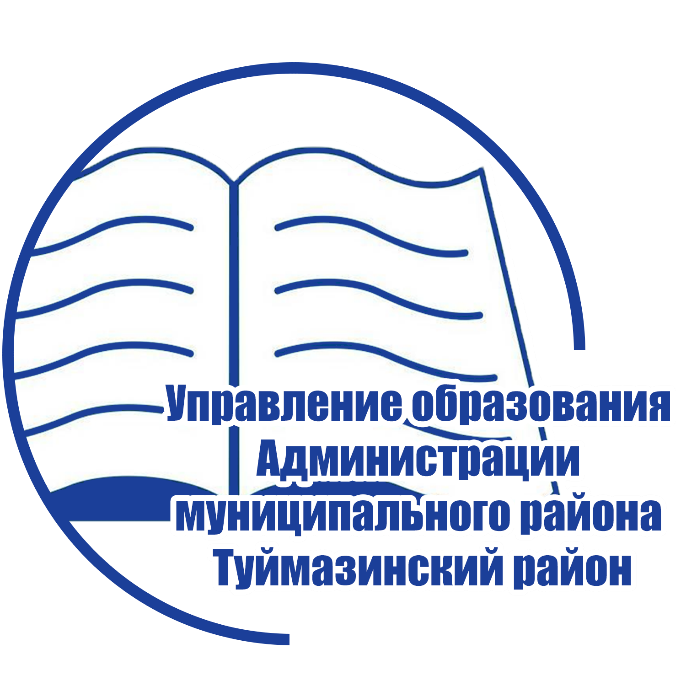 